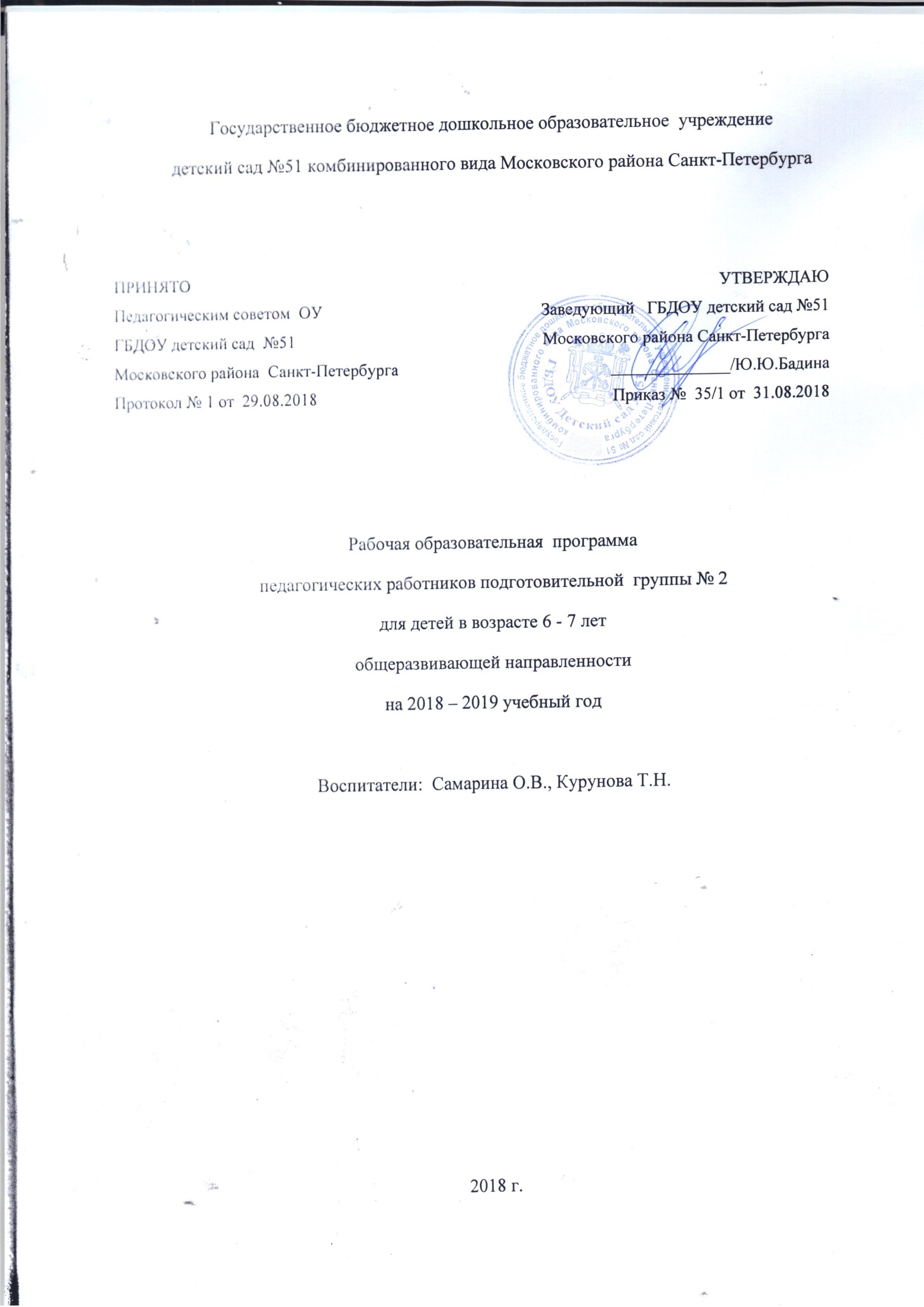 Целевой раздел 1.1. Пояснительная записка     Данная рабочая программа воспитательно-образовательной деятельности   подготовительной группы государственного бюджетного дошкольного образовательного учреждения детский сад №51 комбинированного вида Московского района  Санкт-Петербурга является нормативно-управленческим документом образовательного учреждения, характеризующий систему организации образовательной деятельности педагога, определяющий ценностно-целевые ориентиры, образовательную модель и содержание образования для возрастной группы, разработанным по основным направлениям развития детей, реализуемых на основе имеющихся ресурсов (педагогических, материально-технических, организационных, технологических и др.) в соответствии с современным социальным заказом.  Рабочая программа по развитию детей подготовительной группы (Далее – Программа) разработана с учетом примерной основной  общеобразовательной программы  дошкольного образования  «От рождения до школы»,  под ред. Н.Е.Вераксы, Т.С.Комаровой, М.А.Васильевой. Рабочая программа определяет цели и задачи реализации образовательных областей,  логическую последовательность усвоения содержания дошкольного образования, организационные формы, методы, условия и средства, а также уровни усвоения содержания дошкольного образования, критерии оценки развития воспитанников.Реализация цели осуществляется в процессе разнообразных видов деятельности: образовательная деятельность, осуществляемая в процессе организации различных видов детской деятельности (игровой, коммуникативной, трудовой, познавательно-исследовательской, продуктивной, музыкально-художественной, чтения); образовательная деятельность, осуществляемая в ходе режимных моментов; самостоятельная деятельность детей; взаимодействие семьями детей по организации рабочей программы. Таким образом, решение программных задач осуществляется в совместной деятельности взрослых и детей и самостоятельной деятельности детей не только в рамках непосредственно образовательной деятельности, но и при проведении режимных моментов в соответствии со спецификой дошкольного образования. Содержание рабочей программы включает совокупность образовательных областей, которые обеспечивают разностороннее развитие детей с учетом их возрастных и индивидуальных особенностей по основным  направлениям: физическому, социально-личностному, познавательно-речевому и художественно-эстетическому.Рабочая программа разработана в соответствии со следующими нормативными документами:•	Законом Российской Федерации «Об образовании» от 10 июля 1992г. №3266-1. С изменениями и дополнениями, внесенными Федеральными законами от 13 января 1996г. №12-ФЗ; от 16 ноября 1997г. №144-ФЗ; от 20 июля 2000г. №102-ФЗ; от 7 августа 2000г. №122-ФЗ (извлечение).•	СанПиН 2.4.1.3049-13 "Санитарно-эпидемиологические требования к устройству, содержанию и организации режима работы дошкольных образовательных организаций" (с изменениями на 27 августа 2015 года)•	Приказ Министерства образования и науки Российской Федерации (Минобрнауки России) от 17 октября 2013г. №1155 «Об утверждении федерального государственного образовательного стандарта дошкольного образования».  Основная образовательная программа государственного бюджетного дошкольного образовательного учреждения детский сад № 51 комбинированного вида Московского района Санкт-ПетербургаПринципы и подходы к формированию рабочей образовательной программы  При построении рабочей программы учитываются следующие принципы:соответствует принципу развивающего образования, целью которого является развитие ребенка;сочетает принципы научной обоснованности и практической применимости (содержание рабочей программы должно соответствовать основным положениям возрастной психологии и дошкольной педагогики);отвечает критериям полноты, необходимости и достаточности (позволять решать поставленные цели и задачи только на необходимом и достаточном материале, максимально приближаться к разумному «минимуму»);    обеспечивает единство воспитательных, развивающих и обучающих целей и задач процесса образования детей дошкольного возраста, в процессе реализации которых формируются такие знания, умения и навыки, которые имеют непосредственное отношение к развитию детей дошкольного возраста; строится с учетом принципа интеграции образовательных областей в соответствии с возрастными возможностями и особенностями воспитанников, спецификой и возможностями образовательных областей;    основывается на комплексно - тематическом принципе построения образовательного процесса;  предусматривает решение программных образовательных задач в совместной деятельности взрослого и детей, и самостоятельной деятельности детей не только в рамках непосредственно образовательной деятельности, но и при проведении режимных моментов в соответствии со спецификой дошкольного образования; предполагает построение образовательного процесса на адекватных возрасту формах работы с детьми. Основной формой работы с детьми дошкольного возраста и ведущим видом деятельности для них является игра;   обеспечивает осуществление образовательного процесса в двух основных организационных моделях, включающих: совместную деятельность взрослого и детей, самостоятельную деятельность детей; учитывает гендерную специфику развития детей дошкольного возраста; направлена на взаимодействие с семьей в целях осуществления полноценного развития ребенка, создания равных условий образования детей дошкольного возраста независимо от материального достатка семьи, места проживания, языковой и культурной среды, этнической принадлежности. Цели и задачи деятельности по реализации рабочей образовательной программыВедущими целями «Рабочей программы по воспитанию и обучению детей подготовительной группы» являются: создания благоприятных условий для полноценного проживания ребёнком дошкольного детства, формирование основ базовой культуры личности, всестороннего развития психических и физиологических качеств в соответствии с возрастными и индивидуальными особенностями, подготовка ребёнка к жизни в современном обществе.Программа определяет и организацию образовательного процесса для дошкольников и направлена на формирование общей культуры. Развитие физических, интеллектуальных и личностных качеств, формирование предпосылок учебной деятельности, обеспечивающих социальную успешность, сохранение и укрепление здоровья детей дошкольного возраста, коррекцию недостатков в физическом или психологическом развитии детей.Программа направлена на решение следующих задач:охраны и укрепления физического и психического здоровья детей, в том числе их эмоционального благополучия;обеспечения равных возможностей для полноценного развития каждого ребенка в период дошкольного детства независимо от места жительства, пола, нации, языка, социального статуса, психофизиологических и других особенностей (в том числе ограниченных возможностей здоровья);обеспечения преемственности целей, задач и содержания образования, реализуемых в рамках образовательных программ различных уровней (далее - преемственность основных образовательных программ дошкольного и начального общего образования);создания благоприятных условий развития детей в соответствии с их возрастными и индивидуальными особенностями и склонностями, развития способностей и творческого потенциала каждого ребенка как субъекта отношений с самим собой, другими детьми, взрослыми и миром;объединения обучения и воспитания в целостный образовательный процесс на основе духовно-нравственных и социокультурных ценностей и принятых в обществе правил, и норм поведения в интересах человека, семьи, общества;формирования общей культуры личности детей, в том числе ценностей здорового образа жизни, развития их социальных, нравственных, эстетических, интеллектуальных, физических качеств, инициативности, самостоятельности и ответственности ребенка, формирования предпосылок учебной деятельности;обеспечения вариативности и разнообразия содержания Программ и организационных форм дошкольного образования, возможности формирования Программ различной направленности с учетом образовательных потребностей, способностей и состояния здоровья детей;формирования социокультурной среды, соответствующей возрастным, индивидуальным, психологическим и физиологическим особенностям детей;обеспечения психолого-педагогической поддержки семьи и повышения компетентности родителей (законных представителей) в вопросах развития и образования, охраны и укрепления здоровья детей.1.1.1. Возрастные особенности детей 6- 7лет.У детей 6-7-летнего возраста на первый план выдвигается задача здоровья и общего физического развития и двигательной активности ребенка. Развитие двигательной сферы - одна из основных характеристик достижений ребенка. Дети седьмого года жизни хорошо владеют многими навыками и умениями, что важно для определения общего развития ребенка. Через движения ребенок способен выражать также свои эмоциональные состояния, переживания, возможность адекватно реагировать на окружающее. Соответствие двигательных умений возрастным нормам является существенным показателем достижений ребенка. Важнейшим показателем развития ребенка является уровень овладения им различными видами детской деятельности и, прежде всего, это игра и продуктивные виды деятельности. Старший дошкольник заинтересован собственно игрой, ее процессом, может создать замысел игры и реализовать его. Главным в игре становится выполнение роли, отражающее отношения людей друг к другу. Именно в игре ребенок становится полностью субъектом своей деятельности. Игра делает ребенка самостоятельной личностью. Кроме сюжетно-ролевых развиваются и другие формы игры: режиссерская, игра с правилами, игра-драматизация. В продуктивных деятельностях (изобразительной деятельности, конструировании) старшие дошкольники могут создавать и реализовывать собственные замыслы, передавая свое видение действительности. Продукты, создаваемые детьми в результате этих деятельностей, становятся сложными, разнообразными, дети могут выполнять деятельность самостоятельно. Дети этого возраста чутко воспринимают красоту и сами способны создавать красивое. Важный показатель развития ребенка - речевое общение. К семи годам у детей хорошо развита диалогическая речь: они четко отвечают и сами задают вопросы, способны построить краткие высказывания. Дети хорошо владеют монологической речью, могут содержательно, грамматически правильно, связно строить свою речь при пересказах и рассказывании, могут передавать свои впечатления, свой опыт в связном повествовании. Общение со сверстниками остается по-прежнему необходимым условием полноценного развития ребенка. В общении и взаимодействии с детьми дети могут согласовывать свои желания, оказывать взаимную поддержку и помощь, более чутко относиться к эмоциональному состоянию другого ребенка, разрешать конфликты, проявлять сочувствие. Основной задачей образовательной работы в подготовительной группе продолжает оставаться развитие познавательных, коммуникативных, регуляторных способностей. Это происходит в различных видах деятельности детей (игре, конструировании, изобразительной, литературно-художественной, художественном конструировании, элементарной трудовой деятельности), при ознакомлении с различными областями действительности (математика, экология, пространственные отношения, логика), в повседневном общении ребенка с взрослыми и детьми. Становление данных видов способностей обеспечивает все психическое развитие ребенка. Основными средствами, определяющими развитие их умственных способностей, являются наглядные модели. Происходит интериоризация действий наглядного моделирования, то есть их перевод во внутренний план. Само освоение действий построения моделей включает в себя два последовательных этапа: построение модели наличной ситуации и по собственному замыслу (в соответствии с требованиями задачи). В последнем случае моделирование выступает в функции планирования деятельности, возможность построения модели и ее особенности свидетельствуют о степени сформированное внутренних, идеальных форм моделирования. Они же и представляют собой ядро умственных способностей ребенка. Продолжается также освоение различных форм символизации, позволяющих ребенку выражать свою субъектную позицию по отношению к действительности, решать многие творческие задачи. Во многих разделах программы прямо предлагаются задачи, направленные на развитие воображения. Что касается форм и основных направлений работы с детьми (разделы программы), то они остаются такими же, как и в старшей группе.К семи годам у детей происходит становление высших психических функций. Формируется детское сознание, ребенок овладевает способами работы по правилу и образцу, слушать взрослого, и выполнять его инструкции, у него складываются необходимые предпосылки для становления в будущем учебной деятельности.1.2. Планируемые результаты освоения ПрограммыЦелевые ориентиры Специфика дошкольного детства (гибкость, пластичность развития ребенка, высокий разброс вариантов его развития, его непосредственность и непроизвольность) не позволяет требовать от ребенка дошкольного возраста достижения конкретных образовательных результатов и обусловливает необходимость определения результатов освоения образовательной программы в виде целевых ориентиров.Целевые ориентиры дошкольного образования, представленные в ФГОС ДО, следует рассматривать как социально-нормативные возрастные характеристики возможных достижений ребенка. Это ориентир для педагогов и родителей, обозначающий направленность воспитательной деятельности взрослых. Целевые ориентиры, обозначенные в ФГОС ДО, являются общими для всего образовательного пространства Российской Федерации, однако каждая из примерных программ имеет свои отличительные особенности, свои приоритеты, целевые ориентиры, которые не противоречат ФГОС ДО, но могут углублять и дополнять его требования. Таким образом, целевые ориентиры программы «От рождения до школы» базируются на ФГОС ДО и целях и задачах, обозначенных в пояснительной записке к программе «От рождения до школы», и в той части, которая совпадает со Стандартами, даются по тексту ФГОС ДО. В программе «От рождения до школы», так же, как и в Стандарте, целевые ориентиры даются для детей раннего возраста (на этапе перехода к дошкольному возрасту) и для старшего дошкольного возраста (на этапе завершения дошкольного образования).Целевые ориентиры на этапе завершения дошкольного образования Ребенок овладевает основными культурными средствами, способами деятельности, проявляет инициативу и самостоятельность в разных видах деятельности — игре, общении, познавательно-исследовательской 19 деятельности, конструировании и др.; способен выбирать себе род занятий, участников по совместной деятельности. Ребенок обладает установкой положительного отношения к миру, к разным видам труда, другим людям и самому себе, обладает чувством собственного достоинства; активно взаимодействует со сверстниками и взрослыми, участвует в совместных играх.Способен договариваться, учитывать интересы и чувства других, сопереживать неудачам и радоваться успехам других, адекватно проявляет свои чувства, в том числе чувство веры в себя, старается разрешать конфликты. Умеет выражать и отстаивать свою позицию по разным вопросам. Способен сотрудничать и выполнять как лидерские, так и исполнительские функции в совместной деятельности.Понимает, что все люди равны вне зависимости от их социального происхождения, этнической принадлежности, религиозных и других верований, их физических и психических особенностей. Проявляет эмпатию по отношению к другим людям, готовность прийти на помощь тем, кто в этом нуждается. Проявляет умение слышать других и стремление быть понятым другими. Ребенок обладает развитым воображением, которое реализуется в разных видах деятельности, и прежде всего в игре; владеет разными формами и видами игры, различает условную и реальную ситуации; умеет подчиняться разным правилам и социальным нормам. Умеет распознавать различные ситуации и адекватно их оценивать. Ребенок достаточно хорошо владеет устной речью, может выражать свои мысли и желания, использовать речь для выражения своих мыслей, чувств и желаний, построения речевого высказывания в ситуации общения, выделять звуки в словах, у ребенка складываются предпосылки грамотности. У ребенка развита крупная и мелкая моторика; он подвижен, вынослив, владеет основными движениями, может контролировать свои движения и управлять ими.Ребенок способен к волевым усилиям, может следовать социальным нормам поведения и правилам в разных видах деятельности, во взаимоотношениях со взрослыми и сверстниками, может соблюдать правила безопасного поведения и навыки личной гигиены.Проявляет ответственность за начатое дело.Ребенок проявляет любознательность, задает вопросы взрослым и сверстникам, интересуется причинно-следственными связями, пытается самостоятельно придумывать объяснения явлениям природы и поступкам людей; склонен наблюдать, экспериментировать. Обладает начальными знаниями о себе, о природном и социальном мире, в котором он живет; знаком с произведениями детской литературы, обладает элементарными представлениями из области живой природы, естествознания, математики, истории и т. п.; способен к принятию собственных решений, опираясь на свои знания и умения в различных видах деятельности.Открыт новому, то есть проявляет стремления к получению знаний, положительной мотивации к дальнейшему обучению в школе, институте. Проявляет уважение к жизни (в различных ее формах) и заботу об окружающей среде. Эмоционально отзывается на красоту окружающего мира, произведения народного и профессионального искусства (музыку, танцы, театральную деятельность, изобразительную деятельность и т. д.). Проявляет патриотические чувства, ощущает гордость за свою страну, ее достижения, имеет представление о ее географическом разнообразии, многонациональности, важнейших исторических событиях. Имеет первичные представления о себе, семье, традиционных семейных ценностях, включая традиционные гендерные ориентации, проявляет уважение к своему и противоположному полу. Соблюдает элементарные общепринятые нормы, имеет первичные ценностные представления о том, «что такое хорошо и что такое плохо», стремится поступать хорошо; проявляет уважение к старшим и заботу о младших. Имеет начальные представления о здоровом образе жизни. Воспринимает здоровый образ жизни как ценность. 1.2.1. Возрастной портрет ребенкаВнимание дошкольников становится произвольным. В некоторых видах деятельности время произвольного сосредоточения достигает 30 минут. У детей продолжает развиваться восприятие, однако они не всегда могут одновременно учитывать несколько различных признаков.Рисунки приобретают более детализированный характер, обогащается их цветовая гамма. Более явными становятся различия между рисунками мальчиков и девочек. Мальчики охотно изображают технику, космос, военные действия и т. п. Девочки обычно рисуют женские образы: принцесс, балерин, моделей и т. д. Часто встречаются и бытовые сюжеты: мама и дочка, комната и т. д. Изображение человека становится еще более детализированным и пропорциональным. При правильном педагогическом подходе формируются художественно-творческие способности.В подготовительной группе дети в значимой степени осваивают конструирование из строительного материала. Они свободно владеют обобщенными способами анализа как изображений, так и построек; не только анализируют основные конструктивные особенности различных деталей, но и определяют их форму на основе сходства со знакомыми им объемными предметами. Свободные постройки становятся симметричными и пропорциональными, их строительство осуществляется на основе зрительной ориентировки. Дети быстро и правильно подбирают необходимый материал.Развивается образное мышление, Дети способны не только решить задачу в наглядном плане, но и совершить преобразования объекта, указать, в какой последовательности объекты вступят во взаимодействие и т. д. Развитие мышления сопровождается освоением мыслительных средств (схематизированные представления, комплексные представления, представления о цикличности изменений).Развиваются навыки обобщения и рассуждения, но они в значительной степени ограничиваются наглядными признаками ситуации. Продолжает развиваться воображение, однако часто приходится констатировать снижение развития воображения в этом возрасте в сравнении со старшей группой.У дошкольников продолжает развиваться речь:ее звуковая сторона, грамматический строй, лексика. Развивается связная речь. В высказываниях детей отражаются как расширяющийся словарь, так и характер обобщений, формирующихся в этом возрасте. Дети начинают активно употреблять обобщающие существительные, синонимы, антонимы, прилагательные и т. д. В результате правильно организованной образовательной работы у детей развиваются диалогическая и некоторые виды монологической речи.Игровые действия становятся более сложными, обретают особый смысл, который не всегда открывается взрослому. Игровое пространство усложняется. В нем может быть несколько центров, каждый из которых поддерживает свою сюжетную линию. При этом дети способны отслеживать поведение партнеров по всему игровому пространству и менять свое поведение в зависимости от места в нем. Если логика игры требует появления новой роли, то ребенок может по ходу игры взять на себя новую роль, сохранив при этом роль, взятую ранее. Дети могут комментировать исполнение роли тем или иным участником игры.1.2.2. Особенности проведения педагогической диагностики.            В процессе реализации Программы педагогами проводится оценка индивидуального развития детей в рамках педагогической диагностики, результаты которой используются для решения следующих задач:• индивидуализация образования;• оптимизация работы с группой детей.Используемые диагностические методы:• наблюдение;• проблемная (диагностическая) ситуация;• беседа.Используемые формы проведения педагогической диагностики:• индивидуальная;• подгрупповая;• групповая.Используемый инструментарий для педагогической диагностики:• диагностические карты, разработанные кандидатом психологических наук, практикующим педагогом-психологом и учителем-дефектологом с детьми дошкольного возраста Верещагиной Натальей Валентиновной.Работа с данными диагностическими картами позволяет комплексно оценить качество образовательной деятельности в группе и индивидуализировать его для достижения достаточного уровня освоения каждым ребенком содержания Программы. Таблицы педагогической диагностики заполняются дважды в год (в сентябре и мае) для проведения сравнительного анализа. Оценка педагогического процесса связана с уровнем овладения каждым ребенком необходимыми навыками и умениями по всем образовательным областям и позволяет своевременно разрабатывать для детей индивидуальные образовательные маршруты, отраженные в картах индивидуального развития ребенка.Образец индивидуальной карты представлен в Приложении 1. Рабочие диагностические групповые и индивидуальные карты хранятся в отдельной папке «Диагностика педагогического процесса».2.Содержательный раздел.2.1. Описание образовательной деятельности в соответствии с направлениями развития детей 6- 7 лет.Содержание рабочей программы представляет собой образовательную деятельность в соответствии с направлениями развития (социально-коммуникативное развитие, речевое развитие, познавательное развитие, художественно-эстетическое развитие, физическое развитие) ребенка, с учетом используемой примерной основной образовательной программы дошкольного образования и методических пособий, обеспечивающих реализацию содержания рабочей программы. Содержание рабочей программы предполагает обеспечение развития личности, мотивации и способностей детей в различных видах деятельности и охватывает образовательные области:Образовательная область «СОЦИАЛЬНО-КОММУНИКАТИВНОЕ РАЗВИТИЕ» «Социально-коммуникативное развитие направлено на усвоение норм и ценностей, принятых в обществе, включая моральные и нравственные ценности; развитие общения и взаимодействия ребенка со взрослыми и сверстниками; становление самостоятельности, целенаправленности и саморегуляции собственных действий; развитие социального и эмоционального интеллекта, эмоциональной отзывчивости, сопереживания, формирование готовности к совместной деятельности со сверстниками, формирование уважительного отношения и чувства принадлежности к своей семье и к сообществу детей и взрослых в Организации; формирование позитивных установок к различным видам труда и творчества; формирование основ безопасного поведения в быту, социуме, природе». Основные цели и задачи:Социализация, развитие общения, нравственное воспитание. Усвоение норм и ценностей, принятых в обществе, воспитание моральных и нравственных качеств ребенка, формирование умения правильно оценивать свои поступки и поступки сверстников. Развитие общения и взаимодействия ребенка с взрослыми и сверстниками, развитие социального и эмоционального интеллекта, эмоциональной отзывчивости, сопереживания, уважительного и доброжелательного отношения к окружающим. Формирование готовности детей к совместной деятельности, развитие умения договариваться, самостоятельно разрешать конфликты со сверстниками. Ребенок в семье и сообществе. Формирование образа Я, уважительного отношения и чувства принадлежности к своей семье и к сообществу детей и взрослых в организации; формирование гендерной, семейной принадлежности. Самообслуживание, самостоятельность, трудовое воспитание. Развитие навыков самообслуживания; становление самостоятельности, целенаправленности и саморегуляции собственных действий. Воспитание культурно-гигиенических навыков. Формирование позитивных установок к различным видам труда и творчества, воспитание положительного отношения к труду, желания трудиться. Воспитание ценностного отношения к собственному труду, труду других людей и его результатам. Формирование умения ответственно относиться к порученному заданию (умение и желание доводить дело до конца, стремление сделать его хорошо). Формирование первичных представлений о труде взрослых, его роли в обществе и жизни каждого человека. Формирование основ безопасности. Формирование первичных представлений о безопасном поведении в быту, социуме, природе. Воспитание осознанного отношения к выполнению правил безопасности. Формирование осторожного и осмотрительного отношения к потенциально опасным для человека и окружающего мира природы ситуациям. Формирование представлений о некоторых типичных опасных ситуациях и способах поведения в них. Формирование элементарных представлений о правилах безопасности дорожного движения; воспитание осознанного отношения к необходимости выполнения этих правил.Образовательная область «ПОЗНАВАТЕЛЬНОЕ РАЗВИТИЕ»«Познавательное развитие предполагает развитие интересов детей, любознательности и познавательной мотивации; формирование познавательных действий, становление сознания; развитие воображения и творческой активности; формирование первичных представлений о себе, других людях, объектах окружающего мира, о свойствах и отношениях объектов окружающего мира (форме, цвете, размере, материале, звучании, ритме, темпе, количестве, числе, части и целом, пространстве и времени, движении и покое, причинах и следствиях и др.), о малой родине и Отечестве, представлений о социокультурных ценностях нашего народа, об отечественных традициях и праздниках, о планете Земля как общем доме людей, об особенностях ее природы, многообразии стран и народов мира». Основные цели и задачиФормирование элементарных математических представлений. Формирование элементарных математических представлений, первичных представлений об основных свойствах и отношениях объектов окружающего мира: форме, цвете, размере, количестве, числе, части и целом, пространстве и времени. Развитие познавательно-исследовательской деятельности. Развитие познавательных интересов детей, расширение опыта ориентировки в окружающем, сенсорное развитие, развитие любознательности и познавательной мотивации; формирование познавательных действий, становление сознания; развитие воображения и творческой активности; формирование первичных представлений об объектах окружающего мира, о свойствах и отношениях объектов окружающего мира (форме, цвете, размере, материале, звучании, ритме, темпе, причинах и следствиях и др.). Развитие восприятия, внимания, памяти, наблюдательности, способности анализировать, сравнивать, выделять характерные, существенные признаки предметов и явлений окружающего мира; умения устанавливать простейшие связи между предметами и явлениями, делать простейшие обобщения.Ознакомление с предметным окружением. Ознакомление с предметным миром (название, функция, назначение, свойства и качества предмета); восприятие предмета как творения человеческой мысли и результата труда. Формирование первичных представлений о многообразии предметного окружения; о том, что человек создает предметное окружение, изменяет и совершенствует его для себя и других людей, делая жизнь более удобной и комфортной. Развитие умения устанавливать причинно-следственные связи между миром предметов и природным миром. Ознакомление с социальным миром. Ознакомление с окружающим социальным миром, расширение кругозора детей, формирование целостной картины мира. Формирование первичных представлений о малой родине и Отечестве, представлений о социокультурных ценностях нашего народа, об отечественных традициях и праздниках. Формирование гражданской принадлежности; воспитание любви к Родине, гордости за ее достижения, патриотических чувств. Формирование элементарных представлений о планете Земля как общем доме людей, о многообразии стран и народов мира. Ознакомление с миром природы. Ознакомление с природой и природными явлениями. Развитие умения устанавливать причинно-следственные связи между природными явлениями. Формирование первичных представлений о природном многообразии планеты Земля. Формирование элементарных экологических представлений. Формирование понимания того, что человек — часть природы, что он должен беречь, охранять и защищать ее, что в природе все взаимосвязано, что жизнь человека на Земле во многом зависит от окружающей среды. Воспитание умения правильно вести себя в природе. Воспитание любви к природе, желания беречь ее.Образовательная область «РЕЧЕВОЕ РАЗВИТИЕ» «Речевое развитие включает владение речью как средством общения и культуры; обогащение активного словаря; развитие связной, грамматически правильной диалогической и монологической речи; развитие речевого творчества; развитие звуковой и интонационной культуры речи, фонематического слуха; знакомство с книжной культурой, детской литературой, понимание на слух текстов различных жанров детской литературы; формирование звуковой аналитико-синтетической активности как предпосылки обучения грамоте». Основные цели и задачиРазвитие речи. Развитие свободного общения с взрослыми и детьми, овладение конструктивными способами и средствами взаимодействия с окружающими.Развитие всех компонентов устной речи детей: грамматического строя речи, связной речи — диалогической и монологической форм; формирование словаря, воспитание звуковой культуры речи.Практическое овладение воспитанниками нормами речи. Художественная литература. Воспитание интереса и любви к чтению; развитие литературной речи. Воспитание желания и умения слушать художественные произведения, следить за развитием действия.Образовательная область «ХУДОЖЕСТВЕННО- ЭСТЕТИЧЕСКОЕ РАЗВИТИЕ» «Художественно-эстетическое развитие предполагает развитие пред- посылок ценностно-смыслового восприятия и понимания произведений искусства (словесного, музыкального, изобразительного), мира природы; становление эстетического отношения к окружающему миру; формирование элементарных представлений о видах искусства; восприятие музыки, художественной литературы, фольклора; стимулирование сопереживания персонажам художественных произведений; реализацию самостоятельной творческой деятельности детей (изобразительной, конструктивно-модель- ной, музыкальной и др.)».Основные цели и задачи Формирование интереса к эстетической стороне окружающей действительности, эстетического отношения к предметам и явлениям окружающего мира, произведениям искусства; воспитание интереса к художественно- творческой деятельности. Развитие эстетических чувств детей, художественного восприятия, образных представлений, воображения, художественно-творческих способностей. Развитие детского художественного творчества, интереса к самостоятельной творческой деятельности (изобразительной, конструктивно-модельной, музыкальной и др.); удовлетворение потребности детей в самовыражении. Приобщение к искусству. Развитие эмоциональной восприимчивости, эмоционального отклика на литературные и музыкальные произведения, красоту окружающего мира, произведения искусства. Приобщение детей к народному и профессиональному искусству (словесному, музыкальному, изобразительному, театральному, к архитектуре) через ознакомление с лучшими образцами отечественного и мирового искусства; воспитание умения понимать содержание произведений искусства. Формирование элементарных представлений о видах и жанрах искусства, средствах выразительности в различных видах искусства.Изобразительная деятельность. Развитие интереса к различным видам изобразительной деятельности; совершенствование умений в рисовании, лепке, аппликации, прикладном творчестве. Воспитание эмоциональной отзывчивости при восприятии произведений изобразительного искусства. Воспитание желания и умения взаимодействовать со сверстниками при создании коллективных работ. Конструктивно-модельная деятельность. Приобщение к конструированию; развитие интереса к конструктивной деятельности, знакомство с различными видами конструкторов. Воспитание умения работать коллективно, объединять свои поделки в соответствии с общим замыслом, договариваться, кто какую часть работы будет выполнять. Музыкальная деятельность. Приобщение к музыкальному искусству; развитие предпосылок ценностно-смыслового восприятия и понимания музыкального искусства; формирование основ музыкальной культуры, ознакомление с элементарными музыкальными понятиями, жанрами; воспитание эмоциональной отзывчивости при восприятии музыкальных произведений. Развитие музыкальных способностей: поэтического и музыкального слуха, чувства ритма, музыкальной памяти; формирование песенного, музыкального вкуса. Воспитание интереса к музыкально-художественной деятельности, совершенствование умений в этом виде деятельности. Развитие детского музыкально-художественного творчества, реализация самостоятельной творческой деятельности детей; удовлетворение потребности в самовыражении.Содержание образовательного модуля «Музыкальная деятельность» представлено в Рабочей программе музыкального руководителя.Образовательная область «ФИЗИЧЕСКОЕ РАЗВИТИЕ» «Физическое развитие включает приобретение опыта в следующих видах деятельности детей: двигательной, в том числе связанной с выполнением упражнений, направленных на развитие таких физических качеств, как координация и гибкость; способствующих правильному формированию опорно-двигательной системы организма, развитию равновесия, координации движения, крупной и мелкой моторики обеих рук, а также с правильным, не наносящим ущерба организму, выполнением основных движений (ходьба, бег, мягкие прыжки, повороты в обе стороны), формирование начальных представлений о некоторых видах спорта, овладение подвижными играми с правилами; становление целенаправленности и саморегуляции в двигательной сфере; становление ценностей здорового образа жизни, овладение его элементарными нормами и правилами (в питании, двигательном режиме, закаливании, при формировании полезных привычек и др.)». Основные цели и задачи Формирование начальных представлений о здоровом образе жизни. Формирование у детей начальных представлений о здоровом образе жизни. Физическая культура. Сохранение, укрепление и охрана здоровья детей; повышение умственной и физической работоспособности, предупреждение утомления. Обеспечение гармоничного физического развития, совершенствование умений и навыков в основных видах движений, воспитание красоты, грациозности, выразительности движений, формирование правильной осанки. Формирование потребности в ежедневной двигательной деятельности. Развитие инициативы, самостоятельности и творчества в двигательной активности, способности к самоконтролю, самооценке при выполнении движений. Развитие интереса к участию в подвижных и спортивных играх и физических упражнениях, активности в самостоятельной двигательной деятельности; интереса и любви к спорту.Содержание образовательного модуля «Физическое развитие» представлено в Рабочей программе физкультурного руководителя.2.1.1.Комплексно-тематический план образовательной деятельности в подготовительной группе (2018-2019учебный год)Приложение (отдельная папка) 2.1.2. Содержание образовательного модуля ПетербурговедениеВ целях приобщения детей старшего дошкольного возраста к историческим ценностям, воспитания толерантности и нравственно-эстетических качеств, и всестороннего развития личности выбраны следующие приоритеты и доминирующие направления:создание целеполагающей, педагогически обоснованной, развивающей среды в группах, направленной на ознакомление детей с основами истории Санкт-Петербурга и национальной культуры, а также с элементами мировой культуры;разработка и внедрение системы петебурговедческого образования в условиях ДОУ;приобщение воспитанников к различным видам национального, в т. ч. петербургского, искусства – архитектура, живопись, народный фольклор, музыка и театр;планомерное воспитание в детях толерантности к культурному наследию разных народов, патриотических и нравственно-эстетических чувств, направленных на развитие эмоционального, бережного отношения к родным местам, историческому прошлому, мировому культурному наследию;воспитание культуры юного петербуржца в условиях семейного социума.2.1.3. Календарно-тематическое планирование по модулю Петербурговедение на 2018-2019 год2.2. Описание вариативных форм, способов, методов и средств реализации Рабочей программы.  Основой реализации основной общеобразовательной программы является предметно – развивающая среда детства, необходимая для развития всех специфических детских видов деятельности. В детском саду она построена так, чтобы обеспечить полноценное физическое, художественно - эстетическое, познавательное, речевое и социально – личностное развитие ребенка. Сюда относятся природные среда и объекты, физкультурно – игровые и спортивные сооружения в помещении и на участке, предметно – игровая среда, музыкально – театральная, предметно – развивающая среда для занятий.Для решения образовательных задач Программы используются следующие методы и формы организации образовательной деятельности дошкольников:Для решения образовательных задач Программы используются следующие методы и формы организации образовательной деятельности дошкольников: Образовательная область «Социально-коммуникативное развитие»Образовательная область «Познавательное развитие»Образовательная область «Художественно-эстетическое развитие»Образовательная область «Речевое развитие»2.2.1. Содержание работы по развитию игровой деятельностиПродолжать развивать у детей самостоятельность в организации всех видов игр, выполнении правил и норм поведения. Развивать инициативу, организаторские способности. Воспитывать чувство коллективизма.Сюжетно-ролевые игры. Продолжать учить детей брать на себя различные роли в соответствии с сюжетом игры; использовать атрибуты, конструкторы, строительный материал. Побуждать детей по-своему обустраивать собственную игру, самостоятельно подбирать и создавать недостающие для игры предметы (билеты для игры в театр, деньги для покупок).Способствовать творческому использованию в играх представлений об окружающей жизни, впечатлений о произведениях литературы, мультфильмах. Развивать творческое воображение, способность совместно развертывать игру, согласовывая собственный игровой замысел с замыслами сверстников; продолжать формировать умение договариваться, планировать и обсуждать действия всех играющих. Формировать отношения, основанные на сотрудничестве и взаимопомощи. Воспитывать доброжелательность, готовность выручить сверстника; умение считаться с интересами и мнением товарищей по игре, справедливо решать споры.Подвижные игры. Учить детей использовать в самостоятельной деятельности разнообразные по содержанию подвижные игры. Проводить игры с элементами соревнования, способствующие развитию физических качеств (ловкости, быстроты, выносливости), координации движений, умения ориентироваться в пространстве. Учить справедливо оценивать результаты игры. Развивать интерес к спортивным (бадминтон, баскетбол, настольный теннис, хоккей, футбол) и народным играм.Театрализованные игры. Развивать самостоятельность детей в организации театрализованных игр. Совершенствовать умение самостоятельно выбирать сказку, стихотворение, песню для постановки; готовить необходимые атрибуты и декорации для будущего спектакля; распределять между собой обязанности и роли. Развивать творческую самостоятельность, эстетический вкус в пере-даче образа; артистические навыки. Учить использовать средства выразительности (поза, жесты, мимика, интонация, движения).Воспитывать любовь к театру. Широко использовать в театрализованной деятельности детей разные виды театра (бибабо, пальчиковый, баночный, театр картинок, перчаточный, кукольный и др.). Воспитывать навыки театральной культуры, приобщать к театрально-му искусству через просмотр театральных постановок, видеоматериалов. Рассказывать детям о театре, театральных профессиях. Учить постигать художественные образы, созданные средствамитеатральной выразительности (свет, грим, музыка, слово, хореография, декорации и др.). Дидактические игры. Продолжать учить детей играть в различные дидактические игры (лото, мозаика, бирюльки и др.). Развивать умение организовывать игры, исполнять роль ведущего. Учить согласовывать свои действия с действиями ведущего и других участников игры. Развивать в игре сообразительность, умение самостоятельно решать поставленную задачу. Привлекать детей к созданию некоторых дидактических игр («Шумелки», «Шуршалки» и т. д.). Развивать и закреплять сенсорные способности. Содействовать проявлению и развитию в игре необходимых для подготовки к школе качеств: произвольного поведения, ассоциативно-образного и логического мышления, воображения, познавательной активности.2.2.2. Способы и направления поддержки детской инициативы и самостоятельности Приоритетной сферой проявления детской инициативы в старшем дошкольном возрасте является внеситуативно – личностное общение со взрослыми и сверстниками, а также информационно познавательная инициатива.Для поддержки детской инициативы взрослым необходимо:2.2.3. Создание условий для двигательной активности и здоровье сбереженияФизическое развитие очень важно для здоровья детей, потому что позволяет реализовать их врожденное стремление к движению. Становление детской идентичности, образа Я тесно связано с физическим развитием ребенка, с его ловкостью, подвижностью, активностью. Для того чтобы стимулировать физическое развитие детей, важно: ежедневно предоставлять детям возможность активно двигаться;обучать детей правилам безопасности; создавать доброжелательную атмосферу эмоционального принятия, способствующую проявлениям активности всех детей (в том числе и менее активных) в двигательной сфере; использовать различные методы обучения, помогающие детям с разным уровнем физического развития с удовольствием бегать, лазать, прыгать.Особенности организации предметно-пространственной среды для физического развития. Среда должна стимулировать физическую активность детей, присущее им желание двигаться, познавать, побуждать к подвижным играм. В ходе подвижных игр, в том числе спонтанных, дети должны иметь возможность использовать игровое и спортивное оборудование. Игровая площадка должна предоставлять условия для развития крупной моторики. Игровое пространство (как на площадке, так и в помещениях) должно быть трансформируемым (меняться в зависимости от игры и предоставлять достаточно места для двигательной активности).Режим двигательной активности2.2.4. Особенности взаимодействия с семьями воспитанниковВ основу совместной деятельности семьи и дошкольного учреждения заложены следующие принципы: единый подход к процессу воспитания ребенка;открытость дошкольного учреждения для родителей;взаимное доверие во взаимоотношениях родителей и педагогов;уважение и доброжелательность друг к другу;дифференцированный подход к каждой семье;Задачи: формирование психолого-педагогических знаний родителей;приобщение родителей к жизни в ДОУ;оказание помощи семьям воспитанников в развитии, воспитании и обучении детей;изучение и пропаганда лучшего семейного опыта. Система взаимодействия с родителями включает:Ознакомление родителей с результатами работы ДОУ общих родительских собраниях.Анализом участия родительской общественности в жизни ДОУ.Ознакомление родителей с содержанием работы ДОУ, направленной на физическое, психическое, социальное развитие ребенка.  Обучениям конкретным приемам и методам воспитания и развития ребенка в разных видах детской деятельности на семинарах-практикумах, консультациях и открытых занятиях. 2.2.5. Перспективный план взаимодействия с родителями (законными представителями) воспитанников3. Организационный раздел.3.1. Материально-техническое обеспечение Рабочей программыВ соответствии с ФГОС, материально-техническое обеспечение программы включает в себя учебно-методический комплект, оборудование, оснащение (предметы). При этом, Организация самостоятельно определяет средства обучения, в том числе технические, соответствующие материалы (в том числе расходные), игровое, спортивное, оздоровительное оборудование, инвентарь, необходимые для реализации Программы. Учебно-методический комплект к программеПрограмма «От рождения до школы» обеспечена учебно-методическим комплектом, работа над совершенствованием, которого постоянно ведется авторским коллективом программы. В комплект входят:примерная общеобразовательная программа дошкольного образования «От рождения до школы»;комплексно-тематическое планирование;пособия по управлению и организации работы в дошкольной организации;пособия по работе психолога;методические пособия для педагогов по всем направлениям развития ребенка;наглядно-дидактические пособия;рабочие тетради;комплекты для творчества;вариативные парциальные (авторские) программы;электронные образовательные ресурсы.3.2. Особенности организации развивающей предметно-пространственной средыРазвивающая предметно-пространственная среда (РППС) группы построена с учетом возрастных и индивидуальных особенностей детей и направлена на обеспечение полноценной реализации образовательного потенциала пространства групповой ячейки. Гибкое зонирование пространства (наличие «уголков» для различных видов деятельности ребенка) обеспечивает оптимальные условия для развития воспитанников: имеются зоны для игровой, продуктивной, познавательно-исследовательской, коммуникативной, трудовой, музыкально-художественной деятельности детей, а также чтения художественной литературы и организации двигательной активности, а также "уголки уединения".3.2.1. План формирования развивающей предметно-пространственной средыНиже представлены результаты оценки организации РППС старшей группы (Таблица 1) по 3х балльной шкале (0 – не реализован, 1 – реализован частично, 2 – реализован полноценно)Организации развивающей предметно-пространственной среды (РППС) старшей группы №2 (по состоянию на 01.09.2017)3.2.1. План формирования развивающей предметно-пространственной среды для организации различных видов детской деятельности3.3. Режим дня и расписание непрерывной непосредственно образовательной деятельностиПримерный распорядок дня Щадящий режим дня (для детей, поступивших после болезни)Особенности:Уменьшение длительности пребывания ребёнка в ДОУ на 1,5-2 часа.Уменьшение длительности НОД на 10 минут (ребёнок подключается по желанию).Освобождение от занятий по физической культуре.Увеличение времени дневного сна на 20 минут (поздний подъём).Соблюдение теплового режима.Гибкий режим прогулок (сокращение времени прогулки, ребёнок одевается на прогулку последним и раздевается первым после прогулки).Сокращение времени воздушных ванн и отмена закаливающих процедур.Продолжительность действия щадящего режима устанавливается медицинским работником ДОУ.Режим дня на время карантинаНа время действия карантина организация режимных моментов и образовательного процесса согласуется с врачом с учётом типа заболевания и организацией профилактических мероприятий.Особенности: Прекращается контакт с другими группами.Уменьшается время НОД и увеличивается время прогулок (для более продолжительного сквозного проветривания, санитарной обработки группового помещения).Не проводится работа с раздаточным материалом.Индивидуальный режим дня(для валеологического сопровождения конкретного ребёнка на определённый период времени)Данный режим целесообразен для детей:- 3, 4 групп здоровья;- перенесших серьёзное заболевание;- после длительного отсутствия (санаторий, отпуска);- с индивидуальными особенностями (по рекомендации врачей, психологов).Особенности:Сокращение (по возможности) время пребывания ребёнка в ДОУ.Увеличение времени сна.Сокращение умственной нагрузки.Отмена или ограничение физической нагрузки.Регулярное наблюдение медицинским работником ДОУ.Особые условия организации прогулки.Планирование образовательной деятельности при работе по пятидневной неделе3.4. Организация и содержание традиционных событий, праздников, мероприятийВ нашей жизни вряд ли встретишь двух абсолютно одинаковых людей. С одинаковыми интересами, внутренним миром, целями в жизни. Каждый человек – неповторим, особенный, уникальный.
Каждая группа в детском саду, это своего рода «Дом для детей, их родителей и сотрудников». Как и в любом доме, семье такие разные и непохожие люди должны объединиться вокруг чего-то значимого для каждого. Вот таким образом в нашей группе появились традиции.Праздники. Новый год, День защитника Отечества, Международный женский день, День Победы, «Проводы в школу», «Осень».Театрализованные представления. Инсценирование русских народных сказок, песен, литературных произведений.Спортивные развлечения. «Петербурговедение», «Зимние виды спорта»Конкурсы совместные с родителями. «Осенний Петербург», «Новогодняя игрушка»3.4.1. Перспективный план проведения досугов, праздников, развлечений и театрализованных представлений1. Целевой раздел31.1. Пояснительная записка3Возрастные особенности детей 6-7 года жизни4Планируемые результаты освоения Программы51.2.1. Возрастной портрет ребенка71.2.2. Особенности проведения педагогической диагностики82.Содержательный раздел8 2.1. Описание образовательной деятельности в соответствии с направлениями развития детей 6- 7 лет82.1.1. Комплексно-тематический план образовательной деятельности122.1.2. Содержание образовательного модуля Петербурговедение182.1.3. Календарно-тематическое планирование по модулю Петербурговедение192.2. Описание вариативных форм, способов, методов и средств реализации Рабочей программы232.2.1. Содержание работы по развитию игровой деятельности242.2.2. Способы и направления поддержки детской инициативы и самостоятельности252.2.3. Создание условий для двигательной активности и здоровьесбережения262.2.4. Особенности взаимодействия с семьями воспитанников282.2.5. Перспективный план взаимодействия с родителями (законными представителями) воспитанников293. Организационный раздел.303.1. Материально-техническое обеспечение Рабочей программы303.2. Особенности организации развивающей предметно-пространственной среды313.2.1. План формирования развивающей предметно-пространственной среды323.3. Режим дня и расписание непрерывной непосредственно образовательной деятельности333.4. Организация и содержание традиционных событий, праздников, мероприятий353.4.1. Перспективный план проведения досугов, праздников, развлечений и театрализованных представлений364.Список нормативных документов и учебно-методической литературы365. Приложения:40Список воспитанников группы40Лист корректировки41ПериодТемаСентябрь Тема 1 : «Давайте знакомиться»Тема 2 : «Здравствуй, город мой»ОктябрьТема 1 : «Петропавловка не спит, ангел город наш хранит»Тема 2 : «Названия города»НоябрьТема 1 :  «Адмиралтейство. Плывет на тонком шпиле, кораблик   золотой» Тема 2 : «Герб и символы Санкт-Петербурга»Тема 3 : «Мы по Невскому идём»Тема 4 : «Мы Почемучки»ДекабрьТема 1 : «Дворцовая площадь»Тема 2 : «Зимний дворец»ЯнварьТема 1: «Эрмитаж - музей прекрасный»Тема 2 : «На Стрелке откроется Вам панорама»ФевральТема 1 : «Исаакиевский собор»Тема 2 : «Медный всадник»Тема 3 : «Казанский собор»Тема 4 : «Кунсткамера»МартТема 1 : « 42 острова Питера»Тема 2 : «У красавицы Невы»Тема 3 : «Есть мосты в Петербурге. Часть 1»Тема 4 : «Есть мосты в Петербурге. Часть 2»АпрельТема 1 : « Марсово поле»Тема 2 : «Спас На Крови»Тема 3 : «Летний сад»Тема 4 : «Знаменитые  выдающиеся люди нашего города»МайТема 1 : «Сфинксы, львы, грифоны-кто это?»Тема 2 : «День Победы. Памятники, посвященные этому событию»Тема 3 : «Повторение пройденного материала»Тема 4 : «Я стал Всезнайкой. Подведение итогов»Формы работы по освоению образовательной областиФормы работы по освоению образовательной областиФормы работы по освоению образовательной областиФормы работы по освоению образовательной областиФормы работы по освоению образовательной областиФормы работы по освоению образовательной областиРежимные моментыСовместная деятельность педагога с детьмиСамостоятельная деятельность воспитанниковСамостоятельная деятельность воспитанниковСовместная деятельность с семьейСовместная деятельность с семьейСовместная деятельность с семьейФормы организации воспитанников / родителейФормы организации воспитанников / родителейФормы организации воспитанников / родителейФормы организации воспитанников / родителейФормы организации воспитанников / родителейИндивидуальныеПодгрупповыеГрупповыеГрупповыеПодгрупповыеИндивидуальныеИндивидуальныеПодгрупповыеГрупповыеПодгрупповыеИндивидуальныеГрупповыеПодгрупповыеИндивидуальныеФормы работыФормы работыФормы работыФормы работыФормы работыИгровое упражнениеСовместная с воспитателем играСовместная со сверстниками играИндивидуальная играСитуативный разговор с детьмиПедагогическая ситуацияБеседаСитуация морального выбораПроектная деятельностьИнтегративная деятельностьНаблюдениеЧтениеИграИгровое упражнениеПроблемная ситуацияБеседаСовместная с воспитателем играСовместная со сверстниками играИндивидуальная играПраздникЭкскурсияСитуация морального выбораПроектная деятельностьИнтегративная деятельностьКоллективное обобщающее занятиеСовместная со сверстниками играИндивидуальная играВо всех видах самостоятельной детской деятельностиБеседа;консультации;информационные листы;семинары;выставки.Беседа;консультации;информационные листы;семинары;выставки.Методы и средстваМетоды и средстваМетоды и средстваМетоды и средстваМетоды и средстваСловесныеМетод непосредственного наблюдения и его разновидности: наблюдение в природе, экскурсии; опосредованное наблюдение (изобразительная наглядность): рассматривание игрушек и картин, рассказывание по игрушкам и картинам.НаглядныеЧтение и рассказывание художественных произведений; заучивание наизусть; пересказ.Обобщающая беседа; рассказывание без опоры на наглядный материал.ПрактическиеДидактические игры; игры – драматизации; инсценировка; дидактические упражнения; пластические этюды; хороводные игры.СредстваИКТ, наглядность, пособия, атрибуты для подвижных игр, спортивный инвентарь, нетрадиционный спортивный инвентарьСловесныеМетод непосредственного наблюдения и его разновидности: наблюдение в природе, экскурсии; опосредованное наблюдение (изобразительная наглядность): рассматривание игрушек и картин, рассказывание по игрушкам и картинам.НаглядныеЧтение и рассказывание художественных произведений; заучивание наизусть; пересказ.Обобщающая беседа; рассказывание без опоры на наглядный материал.ПрактическиеДидактические игры; игры – драматизации; инсценировка; дидактические упражнения; пластические этюды; хороводные игры.СредстваИКТ, наглядность, пособия, атрибуты для подвижных игр, спортивный инвентарь, нетрадиционный спортивный инвентарьСловесныеМетод непосредственного наблюдения и его разновидности: наблюдение в природе, экскурсии; опосредованное наблюдение (изобразительная наглядность): рассматривание игрушек и картин, рассказывание по игрушкам и картинам.НаглядныеЧтение и рассказывание художественных произведений; заучивание наизусть; пересказ.Обобщающая беседа; рассказывание без опоры на наглядный материал.ПрактическиеДидактические игры; игры – драматизации; инсценировка; дидактические упражнения; пластические этюды; хороводные игры.СредстваИКТ, наглядность, пособия, атрибуты для подвижных игр, спортивный инвентарь, нетрадиционный спортивный инвентарьСловесныеМетод непосредственного наблюдения и его разновидности: наблюдение в природе, экскурсии; опосредованное наблюдение (изобразительная наглядность): рассматривание игрушек и картин, рассказывание по игрушкам и картинам.НаглядныеЧтение и рассказывание художественных произведений; заучивание наизусть; пересказ.Обобщающая беседа; рассказывание без опоры на наглядный материал.ПрактическиеДидактические игры; игры – драматизации; инсценировка; дидактические упражнения; пластические этюды; хороводные игры.СредстваИКТ, наглядность, пособия, атрибуты для подвижных игр, спортивный инвентарь, нетрадиционный спортивный инвентарьСловесныеМетод непосредственного наблюдения и его разновидности: наблюдение в природе, экскурсии; опосредованное наблюдение (изобразительная наглядность): рассматривание игрушек и картин, рассказывание по игрушкам и картинам.НаглядныеЧтение и рассказывание художественных произведений; заучивание наизусть; пересказ.Обобщающая беседа; рассказывание без опоры на наглядный материал.ПрактическиеДидактические игры; игры – драматизации; инсценировка; дидактические упражнения; пластические этюды; хороводные игры.СредстваИКТ, наглядность, пособия, атрибуты для подвижных игр, спортивный инвентарь, нетрадиционный спортивный инвентарьФормы работы по освоению образовательной областиФормы работы по освоению образовательной областиФормы работы по освоению образовательной областиФормы работы по освоению образовательной областиФормы работы по освоению образовательной областиФормы работы по освоению образовательной областиРежимные моментыСовместная деятельность педагога с детьмиСамостоятельная деятельность воспитанниковСамостоятельная деятельность воспитанниковСовместная деятельность с семьейСовместная деятельность с семьейСовместная деятельность с семьейФормы организации воспитанников / родителейФормы организации воспитанников / родителейФормы организации воспитанников / родителейФормы организации воспитанников / родителейФормы организации воспитанников / родителейИндивидуальныеПодгрупповыеГрупповыеГрупповыеПодгрупповыеИндивидуальныеИндивидуальныеПодгрупповыеГрупповыеПодгрупповыеИндивидуальныеГрупповыеПодгрупповыеИндивидуальныеФормы работыФормы работыФормы работыФормы работыФормы работыСюжетно-ролевая играРассматриваниеНаблюдениеЧтениеИгра-экспериментированиеРазвивающая играСитуативный разговор с детьмиЭкскурсияИнтегративная деятельностьКонструированиеИсследовательская деятельностьРассказБеседаСоздание коллекцийПроектная деятельностьЭкспериментированиПроблемная ситуацияСюжетно-ролевая играРассматриваниеНаблюдениеЧтениеИгра-экспериментированиеРазвивающая играЭкскурсияИнтегративная деятельностьКонструированиеИсследовательская деятельностьРассказБеседаСоздание коллекцийПроектная деятельностьЭкспериментированиеПроблемная ситуацияВо всех видах самостоятельной детской деятельностибеседа;консультации;информационные листы;семинары;выставкибеседа;консультации;информационные листы;семинары;выставкиМетоды и средстваМетоды и средстваМетоды и средстваМетоды и средстваМетоды и средстваСловесныеМетод непосредственного наблюдения и его разновидности: наблюдение в природе, экскурсии; опосредованное наблюдение (изобразительная наглядность): рассматривание игрушек и картин, рассказывание по игрушкам и картинам.НаглядныеЧтение и рассказывание художественных произведений; заучивание наизусть; пересказ.Обобщающая беседа; рассказывание без опоры на наглядный материал.ПрактическиеДидактические игры; игры – драматизации.СредстваИКТ, наглядность, пособия, атрибуты для подвижных игр, спортивный инвентарь нетрадиционный спортивный инвентарьСловесныеМетод непосредственного наблюдения и его разновидности: наблюдение в природе, экскурсии; опосредованное наблюдение (изобразительная наглядность): рассматривание игрушек и картин, рассказывание по игрушкам и картинам.НаглядныеЧтение и рассказывание художественных произведений; заучивание наизусть; пересказ.Обобщающая беседа; рассказывание без опоры на наглядный материал.ПрактическиеДидактические игры; игры – драматизации.СредстваИКТ, наглядность, пособия, атрибуты для подвижных игр, спортивный инвентарь нетрадиционный спортивный инвентарьСловесныеМетод непосредственного наблюдения и его разновидности: наблюдение в природе, экскурсии; опосредованное наблюдение (изобразительная наглядность): рассматривание игрушек и картин, рассказывание по игрушкам и картинам.НаглядныеЧтение и рассказывание художественных произведений; заучивание наизусть; пересказ.Обобщающая беседа; рассказывание без опоры на наглядный материал.ПрактическиеДидактические игры; игры – драматизации.СредстваИКТ, наглядность, пособия, атрибуты для подвижных игр, спортивный инвентарь нетрадиционный спортивный инвентарьСловесныеМетод непосредственного наблюдения и его разновидности: наблюдение в природе, экскурсии; опосредованное наблюдение (изобразительная наглядность): рассматривание игрушек и картин, рассказывание по игрушкам и картинам.НаглядныеЧтение и рассказывание художественных произведений; заучивание наизусть; пересказ.Обобщающая беседа; рассказывание без опоры на наглядный материал.ПрактическиеДидактические игры; игры – драматизации.СредстваИКТ, наглядность, пособия, атрибуты для подвижных игр, спортивный инвентарь нетрадиционный спортивный инвентарьСловесныеМетод непосредственного наблюдения и его разновидности: наблюдение в природе, экскурсии; опосредованное наблюдение (изобразительная наглядность): рассматривание игрушек и картин, рассказывание по игрушкам и картинам.НаглядныеЧтение и рассказывание художественных произведений; заучивание наизусть; пересказ.Обобщающая беседа; рассказывание без опоры на наглядный материал.ПрактическиеДидактические игры; игры – драматизации.СредстваИКТ, наглядность, пособия, атрибуты для подвижных игр, спортивный инвентарь нетрадиционный спортивный инвентарьФормы работы по освоению образовательной областиФормы работы по освоению образовательной областиФормы работы по освоению образовательной областиФормы работы по освоению образовательной областиФормы работы по освоению образовательной областиФормы работы по освоению образовательной областиРежимные моментыСовместная деятельность педагога с детьмиСамостоятельная деятельность воспитанниковСамостоятельная деятельность воспитанниковСовместная деятельность с семьейСовместная деятельность с семьейСовместная деятельность с семьейФормы организации воспитанников / родителейФормы организации воспитанников / родителейФормы организации воспитанников / родителейФормы организации воспитанников / родителейФормы организации воспитанников / родителейИндивидуальныеПодгрупповыеГрупповыеГрупповыеПодгрупповыеИндивидуальныеИндивидуальныеПодгрупповыеГрупповыеПодгрупповыеИндивидуальныеГрупповыеПодгрупповыеИндивидуальныеФормы работыФормы работыФормы работыФормы работыФормы работыНаблюдениеРассматривание эстетически привлекательных объектов природыИграИгровое упражнениеПроблемная ситуацияКонструирование из пескаОбсуждение (произведений искусства, средств выразительности и др.)Создание коллекцийЗанятия (рисование, аппликация, художественное конструирование, лепка)Изготовление украшений, декораций, подарков, предметов для игрЭкспериментированиеРассматривание эстетически привлекательных объектов природы, быта, произведений искусстваИгры (дидактические, строительные, сюжетно-ролевые)Тематические досугиВыставки работ декоративно-прикладного искусства, репродукций произведений живописиПроектная деятельностьСоздание коллекцийУкрашение личных предметовИгры (дидактические, строительные, сюжетно-ролевые)Рассматривание эстетически привлекательных объектов природы, быта, произведений искусстваСамостоятельная изобразительная деятельностьбеседа;консультации;информационные листы;семинары;выставки.беседа;консультации;информационные листы;семинары;выставки.Методы и средстваМетоды и средстваМетоды и средстваМетоды и средстваМетоды и средстваМетоды:словесные, музыкальные, наглядные, практические, поисковые, самостоятельные, поощрение, порицание, поисково-исследовательский, проектированиеСредства:ИКТ, наглядность, пособия, макеты, изобразительные материалы, произведения искусства, предметыМетоды:словесные, музыкальные, наглядные, практические, поисковые, самостоятельные, поощрение, порицание, поисково-исследовательский, проектированиеСредства:ИКТ, наглядность, пособия, макеты, изобразительные материалы, произведения искусства, предметыМетоды:словесные, музыкальные, наглядные, практические, поисковые, самостоятельные, поощрение, порицание, поисково-исследовательский, проектированиеСредства:ИКТ, наглядность, пособия, макеты, изобразительные материалы, произведения искусства, предметыМетоды:словесные, музыкальные, наглядные, практические, поисковые, самостоятельные, поощрение, порицание, поисково-исследовательский, проектированиеСредства:ИКТ, наглядность, пособия, макеты, изобразительные материалы, произведения искусства, предметыМетоды:словесные, музыкальные, наглядные, практические, поисковые, самостоятельные, поощрение, порицание, поисково-исследовательский, проектированиеСредства:ИКТ, наглядность, пособия, макеты, изобразительные материалы, произведения искусства, предметыФормы работы по освоению образовательной областиФормы работы по освоению образовательной областиФормы работы по освоению образовательной областиФормы работы по освоению образовательной областиФормы работы по освоению образовательной областиФормы работы по освоению образовательной областиРежимные моментыСовместная деятельность педагога с детьмиСамостоятельная деятельность воспитанниковСамостоятельная деятельность воспитанниковСовместная деятельность с семьейСовместная деятельность с семьейСовместная деятельность с семьейФормы организации воспитанников / родителейФормы организации воспитанников / родителейФормы организации воспитанников / родителейФормы организации воспитанников / родителейФормы организации воспитанников / родителейИндивидуальныеПодгрупповыеГрупповыеГрупповыеПодгрупповыеИндивидуальныеИндивидуальныеПодгрупповыеГрупповыеПодгрупповыеИндивидуальныеГрупповыеПодгрупповыеИндивидуальныеФормы работыФормы работыФормы работыФормы работыФормы работыСитуация общения в процессе режимных моментовДидактическая играЧтение (в том числе на прогулке)Словесная игра на прогулкеНаблюдение на прогулкеТрудИгра на прогулкеСитуативный разговорБеседаБеседа после чтенияэкскурсияИнтегративная деятельностьРазговор с детьмиРазучивание стихов, потешекСочинение загадокПроектная деятельностьРазновозрастное общениеСоздание коллекцийБеседа после чтенияРассматриваниеИгровая ситуацияДидактическая играИнтегративная деятельностьЧтениеБеседа о прочитанномИгра-драматизацияПоказ настольного театраРазучивание стихотворенийТеатрализованная играРежиссерская играПроектная деятельностьИнтегративная деятельностьРешение проблемных ситуацийРазговор с детьмиСоздание коллекцийИграСюжетно-ролевая играПодвижная игра с текстомИгровое общениеВсе виды самостоятельной детской деятельности, предполагающие общение со сверстникамиХороводная игра с пениемИгра-драматизацияЧтение наизусть и отгадывание загадок в условиях книжного уголкаДидактическая играбеседа;консультации;информационные листы;семинары;выставки.беседа;консультации;информационные листы;семинары;выставки.Методы и средстваМетоды и средстваМетоды и средстваМетоды и средстваМетоды и средстваСловесныеМетод непосредственного наблюдения и его разновидности: наблюдение в природе, экскурсии.Опосредованное наблюдение (изобразительная наглядность): рассматривание игрушек и картин, рассказывание по игрушкам и картинам.НаглядныеЧтение и рассказывание художественных произведений, заучивание наизусть, пересказ, обобщающая беседа, рассказывание без опоры на наглядный материалПрактическиеДидактические игры, игры – драматизации, инсценировка, дидактические упражнения.Пластические этюды, хороводные игры.СредстваИКТ, наглядность, пособия, атрибуты для подвижных игр, спортивный инвентарь , нетрадиционный спортивный инвентарьСловесныеМетод непосредственного наблюдения и его разновидности: наблюдение в природе, экскурсии.Опосредованное наблюдение (изобразительная наглядность): рассматривание игрушек и картин, рассказывание по игрушкам и картинам.НаглядныеЧтение и рассказывание художественных произведений, заучивание наизусть, пересказ, обобщающая беседа, рассказывание без опоры на наглядный материалПрактическиеДидактические игры, игры – драматизации, инсценировка, дидактические упражнения.Пластические этюды, хороводные игры.СредстваИКТ, наглядность, пособия, атрибуты для подвижных игр, спортивный инвентарь , нетрадиционный спортивный инвентарьСловесныеМетод непосредственного наблюдения и его разновидности: наблюдение в природе, экскурсии.Опосредованное наблюдение (изобразительная наглядность): рассматривание игрушек и картин, рассказывание по игрушкам и картинам.НаглядныеЧтение и рассказывание художественных произведений, заучивание наизусть, пересказ, обобщающая беседа, рассказывание без опоры на наглядный материалПрактическиеДидактические игры, игры – драматизации, инсценировка, дидактические упражнения.Пластические этюды, хороводные игры.СредстваИКТ, наглядность, пособия, атрибуты для подвижных игр, спортивный инвентарь , нетрадиционный спортивный инвентарьСловесныеМетод непосредственного наблюдения и его разновидности: наблюдение в природе, экскурсии.Опосредованное наблюдение (изобразительная наглядность): рассматривание игрушек и картин, рассказывание по игрушкам и картинам.НаглядныеЧтение и рассказывание художественных произведений, заучивание наизусть, пересказ, обобщающая беседа, рассказывание без опоры на наглядный материалПрактическиеДидактические игры, игры – драматизации, инсценировка, дидактические упражнения.Пластические этюды, хороводные игры.СредстваИКТ, наглядность, пособия, атрибуты для подвижных игр, спортивный инвентарь , нетрадиционный спортивный инвентарьСловесныеМетод непосредственного наблюдения и его разновидности: наблюдение в природе, экскурсии.Опосредованное наблюдение (изобразительная наглядность): рассматривание игрушек и картин, рассказывание по игрушкам и картинам.НаглядныеЧтение и рассказывание художественных произведений, заучивание наизусть, пересказ, обобщающая беседа, рассказывание без опоры на наглядный материалПрактическиеДидактические игры, игры – драматизации, инсценировка, дидактические упражнения.Пластические этюды, хороводные игры.СредстваИКТ, наглядность, пособия, атрибуты для подвижных игр, спортивный инвентарь , нетрадиционный спортивный инвентарьОбразовательная областьНаправление поддержки детской инициативы  Физическое развитиеСоздание условий для свободного выбора детьми двигательной деятельности участников совместной деятельности.Недерективная помощь детям, поддержка детской инициативы и самостоятельности в разных видах двигательной деятельности.Создание ситуации успеха.Социально-коммуникативное развитиеУважительное отношение к ребёнку;Создание условий для свободного выбора детьми деятельности, участников совместной деятельности, материалов;Создание условий для принятия детьми решений, выражение своих чувств и мыслей;Поддержка самостоятельности в разных видах деятельности (игровой, исследовательской, проектной, познавательной);Словесное поощрение;Стимулирование детской деятельности;Повышение самооценки;Создание ситуации успеха.Познавательное развитиеУважительное отношение к ребёнку;Создание условий для свободного выбора детьми деятельности, участников совместной деятельности, материалов;Создание условий для принятия детьми решений, выражение своих чувств и мыслей;Поддержка самостоятельности в разных видах деятельности (игровой, исследовательской, проектной, познавательной);Словесное поощрение;Стимулирование детской деятельности;Повышение самооценки;Создание ситуации успехаРечевое развитиеСоздание речевой ситуации;Создание успеха;Поощрения;Участие в речевых играх;Конкурсы;Создание предметно – развивающей среды.Художественно-эстетическое развитиеНепосредственное общение с каждым ребенком, уважительное отношение к каждому ребенку к его чувствам и потребностям, создание условий для свободного выбора детьми деятельности, создание условий для принятия детьми решений, выражение своих чувств и мыслей, поддержка детской инициативы и самостоятельности в разных видах деятельности, создание условий для овладения культурными средствами деятельности, организация видов деятельности, способствующих художественно-эстетическому развитию детей, проектная деятельность.Формы работыВиды занятийКоличество и длительность занятий (в мин.) для детей 6–7 летФормы работыВиды занятийФизкультурные занятияа) в помещении2 раза в неделю30–35Физкультурные занятияб) на улице1 раз в неделю30–35Физкультурно-оздоровительная работа в режиме дняа) утренняя гимнастика (по желанию детей)Ежедневно 10–12Физкультурно-оздоровительная работа в режиме дняб) подвижные и спортивные игры и упражнения на прогулке2 раза(утром и вечером)30–40Физкультурно-оздоровительная работа в режиме дняв) физкультминутки (в середине статического занятия)3–5 ежедневно в зависимости отвида и содержания занятийАктивный отдыха) физкультурный досуг1 раз в месяц40Активный отдыхб) физкультурный праздник2 раза в год до 60 мин.Активный отдыхв) день здоровья1 раз в кварталСамостоятельная двигательная деятельностьа) самостоятельное использование физкультурного и спортивно-игрового оборудованияЕжедневноСамостоятельная двигательная деятельностьб) самостоятельные подвижные и спортивные игрыЕжедневноМесяцыНазвание мероприятияСентябрьОформление семейных паспортов, сведений о родителяхПроведение организационного родительского собрания «Что должен знать ребенок 6-7 лет»Беседа «Дорожная безопасность».Памятка для родителей «Возрастные особенности детей старшего дошкольного возраста»Объявить о выставке совместных работ родителей и детей «Осень золотая».Фотовыставка «Очень весело в саду» ОктябрьКонсультация «Игра, как средство воспитания дошкольников» 	Привлечение родителей к участию в проекте «Книга – мой лучший друг»Организация библиотеки для родителей и детей в условиях детского сада.Консультация на тему: «Роль книги в жизни ребенка».Выставка совместных работ родителей и детей «Осень золотая».Напомнить о вакцинации прививок от гриппа, собрать письменное соглашение от родителей. НоябрьКонсультация «Портрет будущего первоклассника»	Анкетирование родителей «Условия пребывания ДОУ»Консультация на тему: «Читаем дома».Выставка детских рисунков к Дню Матери «Мама любит заниматься…» ДекабрьКонсультация «Как провести выходной с ребенком» Беседа «Почему так важно, соблюдать и знать правила дорожного движения?»Предложить родителям участие в выставке «Наша семейная новогодняя игрушка». ЯнварьОбщее родительское собрание. Опасности на дорогах. ПДД. (с приглашением сотрудника ГИБДД) Рекомендовать родителям литературу для чтения дома детям 5-7 лет.Предупредить родителей, что есть опасность о повышенной заболеваемости гриппа, ОРВИ.         Консультация для родителей «Как по утрам собираться в школу» ФевральКонсультация «Психологическая готовность родителей и детей к школе»	Информация о методах лечения и как уберечь ребенка от простуды.Предложить участие в семейном конкурсе рисунков на тему: «Мой сказочный герой».Родительское собрание для родителей «Мотивационная готовность детей к школе» МартСтенгазета «Мама-наше солнышко»Подведение итогов семейного конкурса рисунков на тему: «Мой сказочный герой».Беседа дома о правилах дорожного движения, донести до ребенка значение и важность соблюдать и знать правила. Консультации «Советы психолога», «Советы логопеда». АпрельКонсультация «Писатели детям» рекомендации по художественной литературе для чтения детям».  Привлечение родителей к праздничному концерту «Минута славы»Беседовать об опасностях на дороге, на улице, во дворе весной. Как избежать несчастных случаев.Консультация «Подготовке детей к первому классу».МайПривлечь родителей к благоустройству территории ДОУ.  Организация праздничного концерта с участием семей воспитанников «Минута славы»Итоговое родительское собрание, о результатах мониторинга.Помощь родителям в подготовке ребенка к школе. Выпускной в детском саду.ПоказательСоответствие помещений правилам и нормативамСоответствие помещений правилам и нормативам- санитарное состояние2- пожарная безопасность2- охрана жизни и здоровья воспитанников2- безопасность РППС2Соответствие психолого-педагогическим требованиямСоответствие психолого-педагогическим требованиям- учет гендерной специфики2- учет возрастных особенностей2- учет особенностей развития детей в группе2Выполнение требований к развивающей предметно-пространственной средеВыполнение требований к развивающей предметно-пространственной средеРППС соответствует эстетическим требованиям2Материалы и оборудование создают оптимально насыщенную (без чрезмерного обилия и без недостатка) целостную среду2РППС возможно изменить (трансформировать) в зависимости от образовательной ситуации (в т.ч. от интересов и возможностей детей)2Очевидно наличие в группе полифункциональных (не обладающих жестко закрепленным способом употребления) предметов (мягких модулей, ширм, матов и т.п.) и материалов, пригодных для использования в разных видах детской активности (н-р, в качестве предметов-заместителей в детской игре)2Наличествует вариативность использования материалов, игр, игрушек и оборудования; периодическая сменяемость предметов, стимулирующих активность детей2Очевидна доступность для воспитанников, в том числе детей с ОВЗ и детей-инвалидов, всех помещений, где осуществляется образовательная деятельность; свободный доступ детей к играм, игрушкам, материалам, пособиям, обеспечивающим все основные виды детской активности2В среде присутствуют признаки индивидуализации образовательного процесса (возможность организации личного пространства, фиксация достижений ребенка и др.)2Дети принимают участие в проектировании и изменении среды; наличие продуктов детского дизайна2В среде используются продукты детской и совместной деятельности воспитателя и ребенка2Виды детской деятельностиНаличие материалов/оборудованияДополнитьигровойАтрибуты для сюжетно-ролевой игры «Парикмахерская» «Семья», «Школа», «Больница Доктора Айболита»,  «Строители», «Пожарная служба», «Магазин», «Моряки» тележка продовольственная для магазина коляски для кукол, сумка-переноска для кукол, кухонный гарнитур (плита, мойка, стиральная машина), гладильная доска с утюгами диван, дамский столик, кухонный столиккукольная кровать, телефон, игрушечная посуда: набор чайной посуды (средний и мелкий), набор кухонной посуды (средний), набор столовой посуды (средний)куклы в одежде мальчиков и девочек (средние)комплекты одежды и постельных принадлежностей для кукол контейнер с бросовым материалом, предметами – заместителями, набор овощей и фруктов (объемные муляжи), сумки, корзинки, рюкзаки, шкаф для выставки различных видов театров и хранения коробок с декорациями, атрибутами, теневой театр («Три поросенка», «Морозко», «Динозавры»), театр  на фланелеграфе («Колобок», «Рукавичка», «Курочка ряба», «Зимовье») настольный театр  по сказкам  (конусный, деревянный): «Маша и медведь», «Снегурочка», «Колобок», «Теремок», «Бременские музыканты», «Три поросенка», «Заюшкина избушка», «Волк и семеро козлят», «Репка»,  «Петушок бобовое зернышко», «Кот в сапогах», «Красная шапочка» игрушки для настольного театра (кроватки, коврики, стульчики, посуда, ширма мини комнаты, шкафчики) для театрально-игровой деятельности имеются технические средства обучения: аудиозаписи музыкальных произведений, записи звукошумовых эффектов, видео-фонотеки литературных произведений театр масок (маски перечисленных сказок)театр шапочек-масок (красная шапочка, белочка, лисичка, волк, заяц, пират, бабочка, джин, индеец) дидактические игры «Дорожная азбука», «Основы безопасности во дворе и на улице», «Это я, это я…», домино «Дорожные знаки», «Каждый знак на свое место», «Специальный транспорт» наглядно-иллюстрационный материал (иллюстрации: транспорт, светофор, дорожные знаки, сюжетные картины с проблемными дорожными ситуациями)настольно-печатные игры (разрезные картинки, игры с правилами), настольный перекресток (набор маленьких дорожных знаков, различные игрушечные виды транспорта, игрушки – светофор, фигурки людей) атрибуты для сюжетно-ролевых игр с дорожной тематикой (жезл, свисток, фуражка, форма полицейского, дородные знаки: наглядные и переносные, модель светофора)детская художественная литература по тематике дорожного движения конструкторы пособия и игры по обучению детей ПДД детские рисунки по данной тематикенаборы столовой посуды (большого размера)Атрибуты для сюжетно-ролевой игры «Кафе»Пупс большого размераширма трансформер (высота 30см.)вязаный театр «Наперстки»театр ложекбезопасные маршруты «Дом – детский сад»стойка с рулем/штурваломдорожные знаки на подставке (большого размера) продуктивнойтрафареты, раскраски краски, гуашь,  кисти: круглые, беличьи, щетинистые  карандаши, мелки, фломастеры разной толщины бумага: белая, цветная, тонированнаяпластилин, салфетки доски для лепки, стеки губки, штампы, тампоны ножницы силуэты одежды, предметов декоративно-прикладного искусства альбом «Алгоритмы рисования в старшей группе»,   альбом «Алгоритмы лепки в старшей группе» баночки для воды магнитная доска палитры цветные карандаши шариковые ручки, свободная стена для детских работдоски для рисования мелом, расписная посуда (хохлома, гжель), мольберт,изделия декоративно-прикладного творчествадымковские игрушки, каргопольские игрушки,мини-музей декоративно-прикладного искусствапортреты художников, архитекторов, скульпторовскульптуры малых формпознавательно-исследовательскойлото: «Кто где живет?», «Предметы», «Профессии», «Животные», «Овощи и фрукты», «Животный мир», «Мы играем в магазин» дидактические  игры: «Мы похожи», «Ребятам о зверях»,  «Расскажи свою сказку», «В мире  профессий», «Изучаем цвета», «Времена года», «Сложи картинку», «Части суток», «Ассоциации», «Сложи картинку». «Учимся сравнивать», «Наведи порядок»,  «Что, откуда, почему», «Сколько не хватает», «Время», «Во саду ли в огороде», «Чей это домик», «Уроки этикета», Что такое хорошо и что такое плохо» кубики (16 частей) «Любимые герои сказок», «Животные», «Лунтик», «Маша и  медведь» , пазлы (крупные, средние, мелкие), «Любимые мультфильмы», «Логика», «Говорящие картинки», «Геометрические формы», «Контрасты»домино «Я считаю», «Цифры», «Игрушки», «Овощи, фрукты», Мой домик», магнитная мозаика (2 вида)мозаика обыкновенная (4 вида), рабочие тетради по математике, шариковые ручки, карандаши, наборы геометрических фигур и букв для поролонового полотнасчеты настольные, счетные палочки, блоки «Дьенеша»счетный материал: игрушки, мелкие предметы, матрешки, елочки, часы, модель дней недели, месяцев, логические кубы, альбомы: времена года, части суток, перелетные и зимующие птицы, наборы картин «Части суток», «Грибы», «Дни недели», плакат «Правила поведения в лесу», дидактические игры «Живая природа», «Свойства воды», лото «Животные разных климатических зон», домино «Домашние животные и их детеныши»уголок дежурных с карточками на каждого ребенкаваза с колосьями (осень), икебаныдетские поделки из природного материаласкворечник, коробки с природными материалами (шишки, желуди, крылатки),картинки с изображением диких и домашних животных, животных жарких стран,модель времени года, грибы – иллюстрации, муляжитестовые задания для детей по окружающему микроприборы - помощники: лупа, компас, магнитыразнообразные сосуды из различных материалов (пластмасса, стекло, металл), различного объема и формыприродный материал: коллекция камней, почвы, шишек, ракушек, семян, крылатки, технические материалы: гайки, шурупы, болты, гвозди, винтики, детали конструктораутилизированный материал: пластиковые трубочки, соломки для коктейля, губки из поролонаразные виды бумаги: обычная, наждачная, картон, копировальная медицинские материалы: пипетки, колбы, деревянные палочки, шприцы, мерные ложечки, резиновые груши, перчатки, прочие материалы: зеркала, воздушные шары, масло, соль, мука, свечи, сахар, пилки для ногтейзаводная лодочка для плавания по воде, резиновые игрушки, ситечко, тазик, ведерки, клеенчатые фартукищетка, совок, тряпки, альбом экологические сказки, сделанный родителями, вертушки разных размеров и конструкций (для опытов с воздушными потоками)демонстрационный материал, беседы по картинкам «Уроки экологии» (пословицы, поговорки, стихи, приметы, творческие задания) ,альбом «Моя семья», «Достопримечательности Санкт-Петербурга», «Моя семья», «Природа родного края», «Масленица», «День Победы»предметы искусства народов России,художественная литература: стихи, рассказы, сказки, потешки, сказания, пословицы, поговорки папка с иллюстрациями «Русская изба», «Мосты Санкт-Петербурга»,флаги, гербы и другая символика Санкт-Петербурга» России, творческие работы детей о Санкт-Петербурге, поделки, сделанные руками родителей (корзина, матрешки),куклы в национальных костюмах ,альбом одежды («Одежда всех времен и народов»),деревянные ложки, флаг России, изображение президента, методическое пособие «Народы России», «Животные России»песочные часы, весыформы для льда, цветные прозрачные стекламикроскопДидактическая кукла с набором одежды по временам года  (Обновить)Макеты «У бабушки в деревне», «На лугу»Макет- панорама леса в разное время годаЗеленый огородДеревянные брусочки (спилы)  различных пород деревавесы рычажковые равноплечные (балансир) с набором разновесовшашки, шахматыдидактическими играми-путешествиями на 5 и более человекМакеты основных достопримечательностей Санкт-Петербургакоммуникативнойазбука в картинках,альбомы для рассматривания: «Профессии», «Времена года»,  «Азбука», «Детский сад»картотека для сюжетно-ролевой игры «Хочу все знать» схемы для составления рассказавосприятия художественной литературы и фольклораоткрытая витрина для книг, портреты писателейкниги, рекомендованные программой, энциклопедиикниги – самоделки, состоящие из рассказов детей, записанных взрослыми, иллюстрированные самими детьмипроизведения народов других стран, методическое пособие «Герои русских народных сказок», аудиозаписи разных сказок, картотеки произведений фольклора (песенки, потешки, пословицы, поговорки, небылицы, загадки)дидактические игры (лото «Русские народные сказки», домино «Из какой сказки», дидактическая игра «Кто потерял?»),сезонная литература, детские журналы, газетыдетские рисунки, сюжетные и предметные картинкиазбука в картинках, альбомы для рассматривания: «Профессии», «Времена года»,  «Азбука», «Детский сад»картотека для сюжетно-ролевой игры «Хочу все знать»наборы картин для установления родовидовых отношенийсерии картин и иллюстраций для установления последовательности событийновыми журналами и энциклопедиямимагнитная азбукасхемы для пересказа произведенийтрудовойкомнатные растения: бальзамин, герань, фиалка, фикус, нефролепис, примула, хлорофитум, камнеломка, аспидистра, сансевьера, примула, колеус,предметы по уходу за комнатными растениями (противень для установки растений, лейки, тряпочки, пульверизатор, палочки для рыхления, мягкие кисточки для очистки листьев от пыли, клеенчатые передники)календарь погоды (где дети сами рисуют каждый день)календарь погоды на весь год (отмечают стрелочками)посевы семян и посадки луковиц (весной)ветки деревьев (конец февраля): липа, осина, клен глобус большого размерасхемы наблюдения за ростом растенийподставка на роликах для кашпо с цветами позволяющая детям легко перемещать растения по группе и ухаживать за нимипосадить комнатные растения: алоэ, комнатный виноградмузыкальнойнакидки, юбки, платки,костюмы разных персонажейголовные уборы (фуражки, бескозырки, пилотки, каски, шляпы),стойка-вешалка для вещей, бусы разных размеровшапочки, ленты, кокошники, короны, колпакимузыкальные инструменты: металлофон, дудочки, свистульки, барабан, игрушечное пианино, бубен, губная гармошка,картотека попевок, распевов, частушек, песенокдемонстрационные карточки «Музыкальные инструменты», магнитофон, музыкальные игрушки самоделки (шумовой оркестр), атрибуты к танцевальным импровизациям по сезону — листики, снежинки, цветы и т. д.)атрибуты для детского танцевального творчества, элементы костюмов к знакомым народным танцам (косынки, веночки, шляпы) разноцветные перчатки, султанчики,  платочки или шарфы, разноцветные ленточки, разноцветные перышки для музыкально-танцевальных импровизаций аудиокассеты с записью детских песенок, музыки М.Глинки, П.Чайковского, Р.Шумана, В.Моцарта, С.Прокофьева, Л.Бетховена, С.Рахманинова и др.атрибуты к подвижным играм («Хоровод в лесу», «Ворон», «Кот и мыши» и др.)звуки леса, природынотный станмузыкально-дидактические игрыдвигательноймячи для метания, резиновые мячи, обручи малого диаметра, палки гимнастические скакалки, бубен, флажки, мешочки с песком (горохом), ленточки, косички, платочки, медали  и шапочки для подвижных игркегли,  кубики тренажеры	кольцеброс напольный (жираф) бадминтон клюшки и шайбы, дорожка здоровья гусеница для прыжков (с чередованием одной и двух ног) дартц на липучке настольный теннис игра «Ловушка» дорожка для профилактики плоскостопия «Палочки-пуговицы», «Ладошки-коленки»,конусы для эстафет	 ростомер «Жираф»,консультации для родителей «Здоровый образ семьи», «Выходные со своим ребенком», «Игры во время болезни» плакат «Части тела»картотека утренней гимнастики, подвижных игрмассажные рукавичкидетские гантели«летающие тарелки»мешочки с горохом для профилактики плоскостопияконструированияконструкторы с разными способами крепления, легостроительные инструменты (топот, пилка, молоток, плоскогубцы, ключи разных размеров)конструктивные карты (поэтапного выполнения)настольный набор на 180 деталей напольный строительный материал (пластмассовый и мягкий) наборы разных мелких игрушек (зверушки, куклы, елочки, грибки, машины различной величины) набор фотографий с достопримечательностями родного поселкадемонстрационные картинки со строительными профессиями тематические строительные наборы (для мелких персонажей), город, мосты, крестьянское подворье (ферма), зоопарк, крепость, домик, гараж небольшие игрушки для обыгрывания построек (фигурки людей и животных, динозавры, фантастические персонажи, макеты деревьев и кустарников).«Автосервис»: транспорт мелкий, средний, крупный тележка крупная машины легковые и грузовые (самосвалы, грузовики, фургоны, подъемный кран), корабль, лодка, самолет, вертолет, железная дорога, луноходящик с мелкими предметами-заместителями, крупные куски тканиметаллический конструкторскамеечка на колесах со съемным рулемРежимные моментыВремяПрием детей, осмотр,свободная игра, самостоятельная и совместная деятельность, индивидуальная работа 7.00-8.05Утренняя гимнастика8.05-8.15Самостоятельная деятельность8.15-8.30Подготовка к завтраку, завтрак8.30-8.50Игры, самостоятельная деятельность детей, подготовка к НОД8.50–9.00Непосредственно организованная  деятельность  (НОД)9.00–9.30Физ. минутка9.30-9.40Непосредственно организованная  деятельность  (НОД)9.40–10.10Второй завтрак10.10-10.20Самостоятельная деятельность10.20-10.50Подготовка к прогулке, прогулка (игры, наблюдения)10.50–12.25Возвращение с прогулки, гигиенические процедуры12.25–12.40Подготовка к обеду, обед12.40–13.00Подготовка ко сну, дневной сон13.00–15.00Постепенный подъем, бодрящая гимнастика, корригирующая гимнастика, закаливание, самостоятельная деятельность15.00–15.30Полдник15.30–15.50Непосредственно организованная  деятельность (НОД), игры, самостоятельная и совместная деятельность, индивидуальная работа15.50-16.40Чтение художественной литературы16.40-16.50Подготовка к прогулке, прогулка16.50-18.00Возвращение с прогулки, самостоятельная деятельность, уход домой18.00-19.00Организованная образовательная деятельностьОрганизованная образовательная деятельностьБазовый вид деятельностиПериодичностьФизическая культура в помещении2 раза в неделюФизическая культура на прогулке1 раз в неделюПознавательное развитие 4 раза в неделюРазвитие речи2 раза в неделюРисование 2 раза в неделюЛепка 1 раз в 2 неделиАппликация1 раз в 2 неделиМузыка2 раза в неделюИТОГО14 занятий в неделюОбразовательная деятельность в ходе режимных моментовОбразовательная деятельность в ходе режимных моментовУтренняя гимнастикаежедневноКомплексы закаливающих процедурежедневноДежурстваежедневноПрогулкиежедневноГигиенические процедурыежедневноСитуативные беседы при проведении режимных моментовежедневноСамоятельная деятельность детейежедневноГигиенические процедурыежедневноЧтение художественной литературыежедневноПериодСодержаниеОтметка о выполнениеОктябрь 2017Выставка совместных работ родителей и детей «Осень золотая».Ноябрь 2017Праздник «Осень»Ноябрь 2017Спортивные развлечения Декабрь 2017Выставка «Наша семейная новогодняя игрушка».Декабрь 2017Праздник «Новый год»Февраль 2018Семейный конкурсе рисунков на тему: «Мой сказочный герой».Февраль 2018Экскурсия в школуМарт 2018Праздник «8 марта»Апрель 2018Конкурс чтецовМай2018Экскурсия «Возложение цветов»Май2018Праздник «Выпускной»